             केन्द्रीय विद्यालय संगठन 		        REG. NO.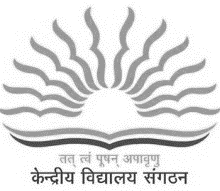 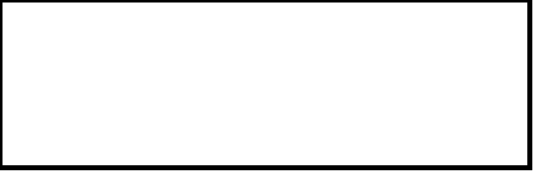 Kendriya Vidyalaya Sangathan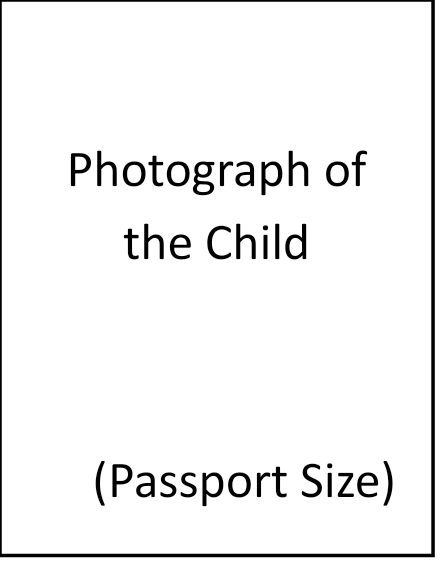 केन्द्रीय विद्यालय बडकुही (म० प्र०)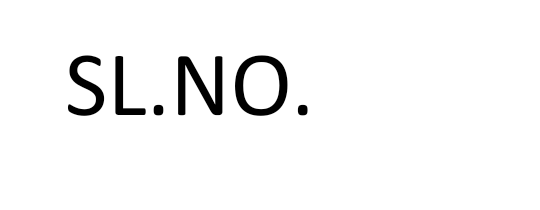 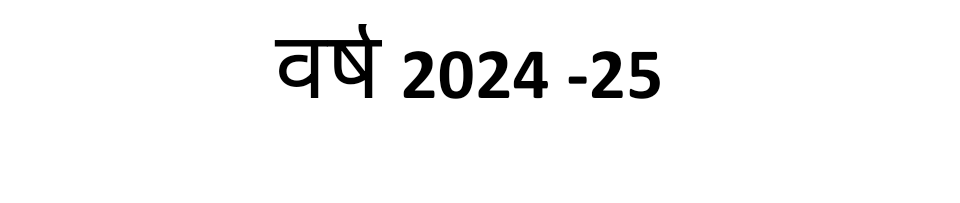 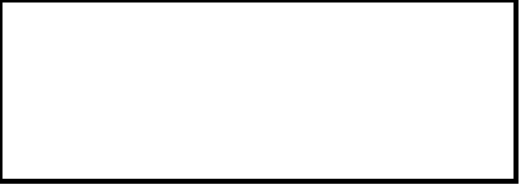 पंजीकरण के लिए कक्षा /Registration for Class……………………1- विद्यार्थी का पूरा नाम (स्पष्ट शब्दों में )------------------------------------------------------------------ Name of Child in full (in CAPITAL LETTERS)…………………………………………………………………….......... लिंग/Gender/    पुरुष /Male                                    स्त्री/Female	                                                           तृतीय लिंग/Third Gender    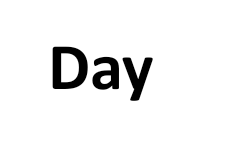 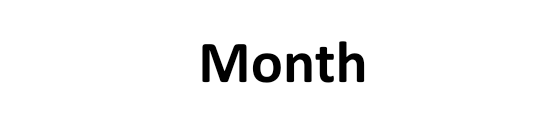 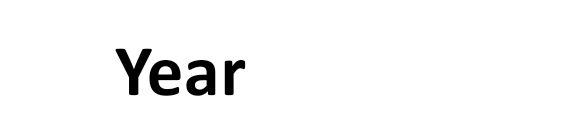 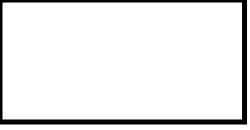 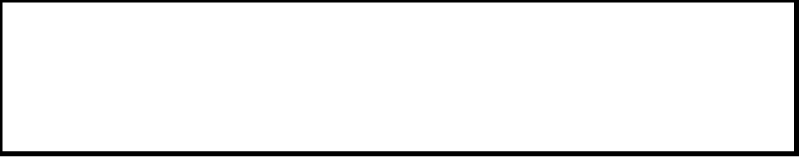 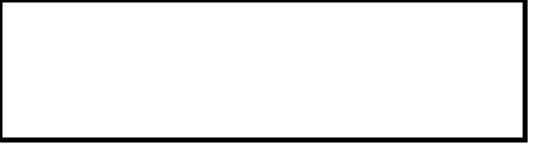  2- जन्म तिथि (अंकों में) Date of Birth      DAY	MONTH	YEAR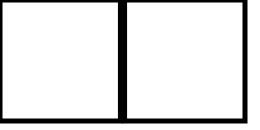 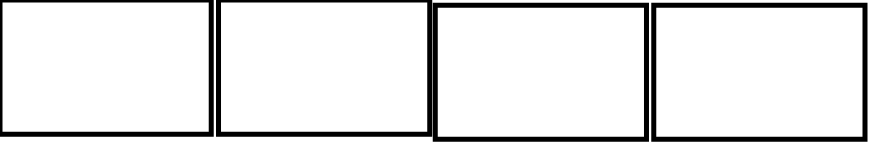 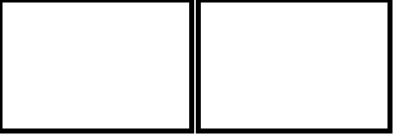  जन्म तिथि (शब्दों में)/ In words ……………………………………………………………………………………………………………………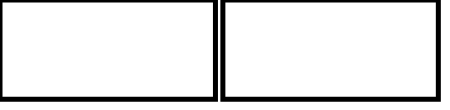 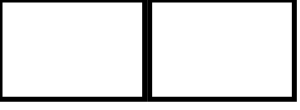 आयु 31.03.2024   तक /Age as on 31.03.2024   -   वर्ष/Years		     माह/  Months 	                             दिन/Days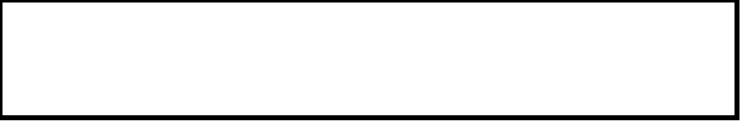 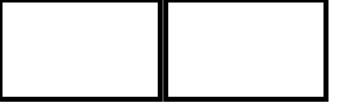 3- बच्चे का रक्त समूह (Rh फ़ेक्टर सहित)/Blood Group of the Child (With Rh Factor)4- क्या आप सामन्य श्रेणी/ अनुसूचित जाति / जनजाति / ओ बी सी / आअर्थिक रूप से कमज़ोर वर्ग / बी पी एल / विकलांग , यदि हाँ तो प्रमाण पत्र संलग्न करें । Do you belong to Gen. / SC/ ST/ OBC/ EWS/BPL/Disabled  if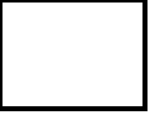 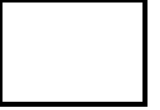  Yes, Attach relevant Certificate. Y/ हाँ           नहीं/Nनिम्नलिखित में से जो लागू हो उसे सही(√) करें /Tick (√) mark the applicable box. सामान्य श्रेणी 	 अनु जाति       अनु जन जाति            ओ बी सी 	      आर्थिक रूप से कमज़ोर वर्ग         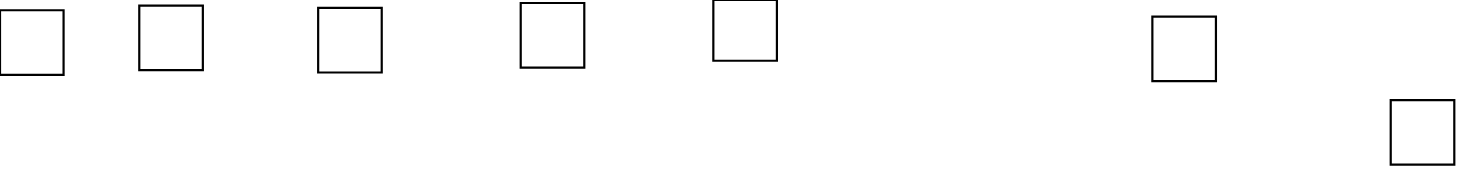 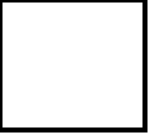 Gen. Cat.                   SC                  ST                     OBC                        EWS                             BPL                    अन्य रूप से सक्षम Diff. abled                                      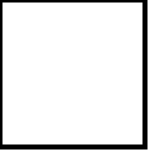 5.शिक्षा का अधिकार अधिनियम (RTE Under 2009) हाँ /Yes  	नहीं/No                              (केन्द्र सरकार)  / SERVICE CERTIFICATE (Central Govt.)       प्रमाणित किया जाता है कि श्री/श्रीमती _______________________________पद________________  विभाग का नाम ______________________________कार्यालय/मंत्रालय  में नियमित कर्मचारी के रूप में कार्यरत है। वे रक्षा सेवा/केन्द्रीय रिज़र्व पुलिस बल/सीमा सुरक्षा बल/एन॰एस॰जी॰/एस॰पी॰जी॰/सी॰आई॰एस॰एफ़॰/ केन्द्रीय सरकार स्वायत्त संस्था अथवा सार्वजनिक क्षेत्र के उपक्रम जो पूर्ण या आंशिक रूप से केंद्र सरकार से वित्त-पोषित है, के नियमित कर्मचारी हैं तथा उनकी सेवा अस्थानांतरणीय हैं/पूर्ण भारत में कहीं भी स्थानांतरणीय है ।   Certified that Shri/Smt………………………………………………………….is Designation …………………………..Department…………………………………………………. working as regular employee in the office/Ministry of ……………………………..……………..He/She is a regular employee of  Defence Service/CRPF/BSF/NSG/SPG/CISF/Central Govt./Autonomous Body/Public Sector Undertaking fully financed/partially financed by Central Govt. and his/her services are transferable/non-transferable anywhere in India.                                                                            Signature of Head of the Office      						                     (With Name, Designation and Office Stamp)कार्यालय का पूर्ण पता एवं दूरभाष संख्या   :______________________________________________________________Complete address and telephone No. office: ____________________________________________________________________    (राज्य सरकार)  / SERVICE CERTIFICATE (State Govt.)प्रमाणित किया जाता है कि श्री/श्रीमती _______________________________पद________________  विभाग का नाम ______________________________कार्यालय/मंत्रालय में नियमित कर्मचारी के रूप में कार्यरत हैं । तथा उनकी सेवा अस्थानांतरणीय हैं / पूर्ण राज्य में कहीं भी स्थानांतरणीय है ।  Certified that Shri/Smt………………………………………………………….is Designation ………………Department…………………………………………………. is permanently working in the office/Ministry of -------------------------------------- and his/her services are non-transferable/transferable anywhere in State.Signature of Head of the Office      							          (With Name, Designation and Office Stamp)कार्यालय का पूर्ण पता एवं दूरभाष संख्या :__________________________________________________Complete address and telephone No. office: _______________________________________________________           स्थानांतरण संख्या प्रमाण-पत्र/ CERTIFICATE OF NUMBER OF TRANSFERSमैं __________________________ (नाम) __________________ (रैंक/पदनाम) ________________________ (कार्यालय), एतद द्वारा प्रमाणित करता/करती हूँ पिछले सात साल (31-03-2024  तक) में एक स्थान से दूसरे स्थान पर मेरे ________________________ (अंकों व शब्दों में) स्थानांतरण हुए जिनका विवरण नीचे दिया गया है-              I,__________________________ (Name) ________________ (Rank/Designation) of ___________ (Office), do hereby certify that during the past 07 years (upto 31.03.2024) I have been transferred _______________ times (in figures & in words) from one station to another, the details of which are given as under:    मैं जानता /जानती हूँ कि यदि उपरोक्त तथ्य गलत पाए गए तो मेरा बच्चा केन्द्रीय विद्यालय में प्रवेश के लिए अयोग्य हो जाएगा । I know that if the above-mentioned facts are found incorrect, my child will be disqualified for admission in Kendriya Vidyalayaमाता/पिता के हस्ताक्षरSignature of Parentघोषणा प्रमाण पत्र(केवल शिक्षा के अधिकार अधिनियम (RTE) के लिए)                        मैं -------------------------------------------------एतद द्वारा घोषणा करता/करती हूँ के मेरा निवास केन्द्रीय विद्यालय ---------------------------------------- से ---------------------------- (किमी) है ।Signature/हस्ताक्षर    पावती/Acknowledgement               	                   सत्र/Session 2024-2025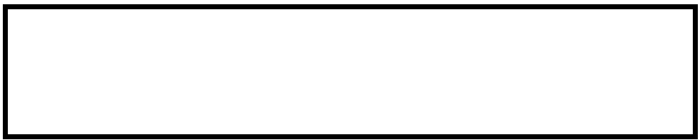 6.बच्चे का बैंक अकाउंट क्रं-  बच्चे का बैंक अकाउंट क्रं-  आई एफ एस सी कोड-आई एफ एस सी कोड-7.बच्चे का AADHAAR Card No.बच्चे का AADHAAR Card No.बच्चे का समग्र आई डी-बच्चे का समग्र आई डी-8.माता-पिता का ब्यौरा/ Details of Mother-Fatherमाता/Motherमाता/Motherपिता/Father(i)नाम/Name (In capital Letters)(ii)राष्ट्रीयता/Nationality(iii)व्यवसाय/Occupation(iv)कार्यालय का नाम, पूरा पता व दूरभाष/Name of Office and Full Address with Telephone Numbers(v)पूर्ण आवासीय पता व दूरभाष/Full Residential Address with Telephone Numbers (With Proof)(vi)विद्यालय से दूरी (किमी में)/Distance from KV* (In Km)*विद्यालय से दूरी के लिए माता/पिता/अभिभावक का शपथ-पत्र मान्य हैं। आवास प्रमाण-पत्र देना आवश्यक है । Distance of Residence from Vidyalaya. Undertaking from Parents is acceptable for distance. Proof of Residence is compulsory.*विद्यालय से दूरी के लिए माता/पिता/अभिभावक का शपथ-पत्र मान्य हैं। आवास प्रमाण-पत्र देना आवश्यक है । Distance of Residence from Vidyalaya. Undertaking from Parents is acceptable for distance. Proof of Residence is compulsory.*विद्यालय से दूरी के लिए माता/पिता/अभिभावक का शपथ-पत्र मान्य हैं। आवास प्रमाण-पत्र देना आवश्यक है । Distance of Residence from Vidyalaya. Undertaking from Parents is acceptable for distance. Proof of Residence is compulsory.*विद्यालय से दूरी के लिए माता/पिता/अभिभावक का शपथ-पत्र मान्य हैं। आवास प्रमाण-पत्र देना आवश्यक है । Distance of Residence from Vidyalaya. Undertaking from Parents is acceptable for distance. Proof of Residence is compulsory.*विद्यालय से दूरी के लिए माता/पिता/अभिभावक का शपथ-पत्र मान्य हैं। आवास प्रमाण-पत्र देना आवश्यक है । Distance of Residence from Vidyalaya. Undertaking from Parents is acceptable for distance. Proof of Residence is compulsory.(vii)मूल वेतन/Basic Pay(viii)31.03.2024  तक सेवाकाल के दौरान 7 वर्षों में स्थानान्तरणों की संख्या /No. of Transfers during 7 years as on 31.03.2024 of the year(ix)माता पिता की सेवा श्रेणी Category of the Parent **(x)कर्मचारी कोड (यदि है तो) Employee Code (If any)**Category of the Parent belongs to 1. Children of employees of the project which are the sponsors of the Vidyalaya, children of project employees , children of regular Council of Wardens (COW) employees, and children of retired employees including employees of deputation to the concerned project, contractual employees who are directly hired by the concerned project ( However , the contractual staff hired through agency , outsourced , 3rd party shall not be given any priority in admission ).Serving project employees who are parentsDeputation EmployeesRetired project employees who are parentsDirectly hired contractual employees by project2. Children of transferable and non-transferable central government employees and children of ex- servicemen. This will also include children of foreign national officials, who come on deputation or transfer to India on invitation by Govt. of India.3. Children of transferable and non-transferable employees of Autonomous Bodies/Public Sector Undertaking/Institute of Higher Learning of the Government of India.4. Children of transferable and non-transferable State Government employees.5. Children of transferable and non-transferable employees of Autonomous Bodies/ Public Sector Undertakings/Institute of Higher Learning of the State Governments.6. Children from any other category including the children of foreign nationals who are located in India due to their work or for any personal reasons. The Children of Foreign Nationals would be considered only in case there are no Indian Nationals’ waitlisted for admission.**Category of the Parent belongs to 1. Children of employees of the project which are the sponsors of the Vidyalaya, children of project employees , children of regular Council of Wardens (COW) employees, and children of retired employees including employees of deputation to the concerned project, contractual employees who are directly hired by the concerned project ( However , the contractual staff hired through agency , outsourced , 3rd party shall not be given any priority in admission ).Serving project employees who are parentsDeputation EmployeesRetired project employees who are parentsDirectly hired contractual employees by project2. Children of transferable and non-transferable central government employees and children of ex- servicemen. This will also include children of foreign national officials, who come on deputation or transfer to India on invitation by Govt. of India.3. Children of transferable and non-transferable employees of Autonomous Bodies/Public Sector Undertaking/Institute of Higher Learning of the Government of India.4. Children of transferable and non-transferable State Government employees.5. Children of transferable and non-transferable employees of Autonomous Bodies/ Public Sector Undertakings/Institute of Higher Learning of the State Governments.6. Children from any other category including the children of foreign nationals who are located in India due to their work or for any personal reasons. The Children of Foreign Nationals would be considered only in case there are no Indian Nationals’ waitlisted for admission.**Category of the Parent belongs to 1. Children of employees of the project which are the sponsors of the Vidyalaya, children of project employees , children of regular Council of Wardens (COW) employees, and children of retired employees including employees of deputation to the concerned project, contractual employees who are directly hired by the concerned project ( However , the contractual staff hired through agency , outsourced , 3rd party shall not be given any priority in admission ).Serving project employees who are parentsDeputation EmployeesRetired project employees who are parentsDirectly hired contractual employees by project2. Children of transferable and non-transferable central government employees and children of ex- servicemen. This will also include children of foreign national officials, who come on deputation or transfer to India on invitation by Govt. of India.3. Children of transferable and non-transferable employees of Autonomous Bodies/Public Sector Undertaking/Institute of Higher Learning of the Government of India.4. Children of transferable and non-transferable State Government employees.5. Children of transferable and non-transferable employees of Autonomous Bodies/ Public Sector Undertakings/Institute of Higher Learning of the State Governments.6. Children from any other category including the children of foreign nationals who are located in India due to their work or for any personal reasons. The Children of Foreign Nationals would be considered only in case there are no Indian Nationals’ waitlisted for admission.**Category of the Parent belongs to 1. Children of employees of the project which are the sponsors of the Vidyalaya, children of project employees , children of regular Council of Wardens (COW) employees, and children of retired employees including employees of deputation to the concerned project, contractual employees who are directly hired by the concerned project ( However , the contractual staff hired through agency , outsourced , 3rd party shall not be given any priority in admission ).Serving project employees who are parentsDeputation EmployeesRetired project employees who are parentsDirectly hired contractual employees by project2. Children of transferable and non-transferable central government employees and children of ex- servicemen. This will also include children of foreign national officials, who come on deputation or transfer to India on invitation by Govt. of India.3. Children of transferable and non-transferable employees of Autonomous Bodies/Public Sector Undertaking/Institute of Higher Learning of the Government of India.4. Children of transferable and non-transferable State Government employees.5. Children of transferable and non-transferable employees of Autonomous Bodies/ Public Sector Undertakings/Institute of Higher Learning of the State Governments.6. Children from any other category including the children of foreign nationals who are located in India due to their work or for any personal reasons. The Children of Foreign Nationals would be considered only in case there are no Indian Nationals’ waitlisted for admission.**Category of the Parent belongs to 1. Children of employees of the project which are the sponsors of the Vidyalaya, children of project employees , children of regular Council of Wardens (COW) employees, and children of retired employees including employees of deputation to the concerned project, contractual employees who are directly hired by the concerned project ( However , the contractual staff hired through agency , outsourced , 3rd party shall not be given any priority in admission ).Serving project employees who are parentsDeputation EmployeesRetired project employees who are parentsDirectly hired contractual employees by project2. Children of transferable and non-transferable central government employees and children of ex- servicemen. This will also include children of foreign national officials, who come on deputation or transfer to India on invitation by Govt. of India.3. Children of transferable and non-transferable employees of Autonomous Bodies/Public Sector Undertaking/Institute of Higher Learning of the Government of India.4. Children of transferable and non-transferable State Government employees.5. Children of transferable and non-transferable employees of Autonomous Bodies/ Public Sector Undertakings/Institute of Higher Learning of the State Governments.6. Children from any other category including the children of foreign nationals who are located in India due to their work or for any personal reasons. The Children of Foreign Nationals would be considered only in case there are no Indian Nationals’ waitlisted for admission.मैं एतद द्वारा प्रमाणित करता हूँ कि उपर्युक्त प्रविष्टियाँ मेरी जानकारी में सत्य हैं। I certify that the above entries are true to the best of my knowledge.मैं एतद द्वारा प्रमाणित करता हूँ कि उपर्युक्त प्रविष्टियाँ मेरी जानकारी में सत्य हैं। I certify that the above entries are true to the best of my knowledge.मैं एतद द्वारा प्रमाणित करता हूँ कि उपर्युक्त प्रविष्टियाँ मेरी जानकारी में सत्य हैं। I certify that the above entries are true to the best of my knowledge.मैं एतद द्वारा प्रमाणित करता हूँ कि उपर्युक्त प्रविष्टियाँ मेरी जानकारी में सत्य हैं। I certify that the above entries are true to the best of my knowledge.मैं एतद द्वारा प्रमाणित करता हूँ कि उपर्युक्त प्रविष्टियाँ मेरी जानकारी में सत्य हैं। I certify that the above entries are true to the best of my knowledge. दिनांक/Date:     /     /              पूरा नाम/Full Name                                पालक के हस्ताक्षर/Signature of Parent दिनांक/Date:     /     /              पूरा नाम/Full Name                                पालक के हस्ताक्षर/Signature of Parent दिनांक/Date:     /     /              पूरा नाम/Full Name                                पालक के हस्ताक्षर/Signature of Parent दिनांक/Date:     /     /              पूरा नाम/Full Name                                पालक के हस्ताक्षर/Signature of Parent दिनांक/Date:     /     /              पूरा नाम/Full Name                                पालक के हस्ताक्षर/Signature of ParentS. No.क्र संकार्यालय/यूनिटOffice/Unitस्थानPlaceरेंक/पदनामRank/Designationदिनांक /Dateदिनांक /Dateठहरने की अवधिPeriod of Stayआदेश संख्याOrder No.S. No.क्र संकार्यालय/यूनिटOffice/Unitस्थानPlaceरेंक/पदनामRank/Designationसे /Fromतक / Toठहरने की अवधिPeriod of Stayआदेश संख्याOrder No.1.2.3.4.5.6.7.     S. No.क्रम सं 				      पंजीकरण संख्या/Registration No.श्री/श्रीमती------------------------------------------ से उनके पुत्र/ पुत्री----------------------------- का कक्षा---------------------- में प्रवेश हेतु पंजीकरण आवेदन पत्र प्राप्त किया ।Received an application from Shri/Smt. ………………………………………….. for registration of her/ his son/ daughter ……………………………….. for admission to Class …………….                              